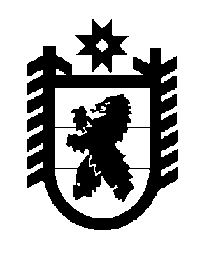 Российская Федерация Республика Карелия    ПРАВИТЕЛЬСТВО РЕСПУБЛИКИ КАРЕЛИЯПОСТАНОВЛЕНИЕот 10 мая 2016 года № 160-Пг. Петрозаводск О внесении изменения в Положение о Министерстве образования Республики КарелияПравительство Республики Карелия п о с т а н о в л я е т:Внести в пункт 9 Положения о Министерстве образования Республики Карелия, утвержденного постановлением Правительства Республики Карелия от 6 июня 2014 года № 173-П «Об утверждении Положения о Министерстве образования Республики Карелия» (Собрание законодательства Республики Карелия, 2014, № 6, ст. 1039; № 7, ст. 1290; Официальный интернет-портал правовой информации (www.pravo.gov.ru), 17 декабря 2015 года,  № 1000201512170009), изменение, дополнив его подпунктом 78.1 следующего содержания:«78.1) реализует в установленных сферах деятельности мероприятия по содействию развитию конкуренции в Республике Карелия;».           Глава Республики  Карелия                       			      	        А.П. Худилайнен